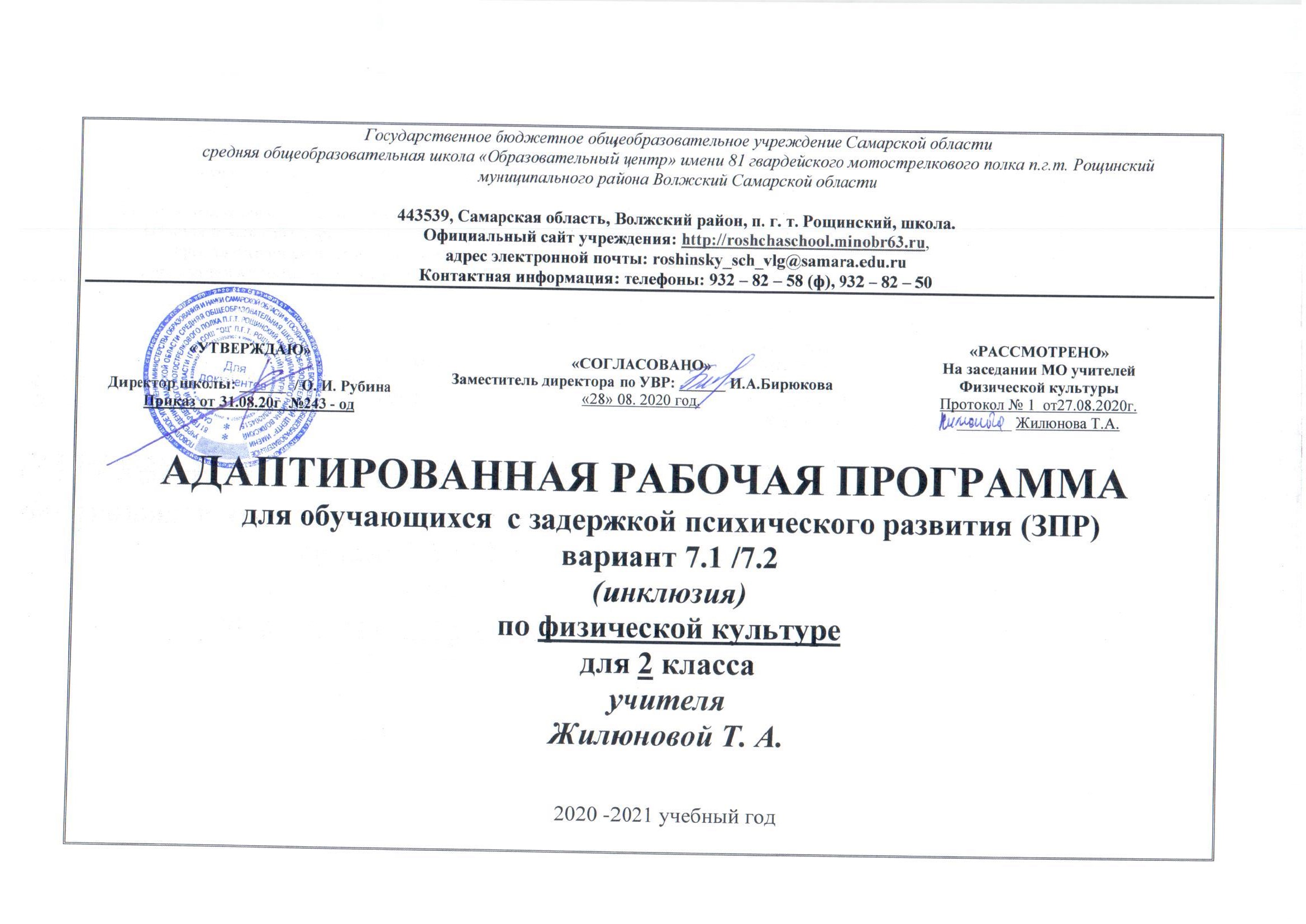 2. Пояснительная запискаАдаптированная  рабочая программа (далее – АРП)  по физической культуре  для обучающихся 2 класса с ограниченными возможностями здоровья (далее – ОВЗ) с диагнозом задержка психического здоровья (далее ЗПР), обучающихся интегрировано,  составлена на основе федерального государственного образовательного стандарта начального общего образования обучающихся с ограниченными возможностями здоровья.  Нормативно-правовые документы, обеспечивающие реализацию программы:1. Федеральный закон от 29.12.2012. N 273-ФЗ «Об образовании в Российской Федерации»;2. Порядок организации и осуществления образовательной деятельности по основным общеобразовательным программам - образовательным программам начального общего, основного общего и среднего общего образования, утверждённым приказом Министерства образования и науки Российской Федерации от 30.08.2013 №1015; 3. Приказ Минобрнауки России от 19 декабря 2014 года N 1598 «Об утверждении федерального государственного образовательного стандарта начального общего образования обучающихся с ограниченными возможностями здоровья»; 4.Федеральный государственный образовательный стандарт начального общего образования, утвержденный приказом Министерства образования и науки Российской Федерации 6.10.2009 № 373 (в ред. приказов Минобрнауки России от 26.11.2010 № 1241, от 22.09.2011 № 2357, от 18.12.2012 № 1060, 29.12.2014 № 1643,18.05.2015 № 507, 31.12.2015 № 1576); 5.СанПиН, 2.4.2.3286-15 «Санитарно-эпидемиологические требования к условиям и организации обучения и воспитания в организациях, осуществляющих образовательную деятельность по адаптированным основным общеобразовательным программам для обучающихся с ОВЗ;6. Рабочая программа по физической культуре к предметной линии учебников для 1– 4 классов общеобразовательной школы авторов: А. П. Матвеева (М.: Просвещение).7.Требования к оснащению образовательного процесса в соответствии с содержательным наполнением учебных предметов федерального компонента государственного образовательного стандарта (Приказ Минобрнауки России от 04.10.2010 г. N 986 г. Москва);8. Информационно – методическое письмо «Об организации образования детей с ограниченными возможностями здоровья в общеобразовательных учреждениях Самарской области» от 24.08.2017 г. № МО – 16-09-01/711 – ТУ;9. АООП НОО (вариант 7.1, 7.2) ГБОУ СОШ «ОЦ» п.г.т. Рощинский;Цель учебной программы по физической культуре: формирование у учащихся основ здорового образа жизни, развитие интереса и творческой самостоятельности в проведении разнообразных форм занятий физической культурой.Реализация цели учебной программы соотносится с решением следующих образовательных задач:- укрепление здоровья школьников посредством развития физических качеств и повышения функциональных возможностей жизнеобеспечивающих систем организма;- совершенствование жизненно важных навыков и умений посредством обучения подвижным играм, физическим упражнениям и техническим действиям из базовых видов спорта;- формирование общих представлений о физической культуре, её значении в жизни человека, роли в укреплении здоровья, физическом развитии и физической подготовленности;- развитие интереса к самостоятельным занятиям физическими упражнениями, подвижным играм, формам активного отдыха и досуга;- обучение простейшим способам контроля за физической нагрузкой, отдельными показателями физического развития и физической подготовленности.Коррекционные цели и задачи изучения предмета Учебная программа по физической культуре для детей с задержкой психического развития предусматривает решение оздоровительных, воспитательных, образовательных и коррекционных задач: Коррекция и компенсация нарушений физического развития; Развитие двигательных возможностей в процессе обучении; Формирование, развитие и совершенствование двигательных умений и навыков; Укрепление здоровья, содействие нормальному физическому развитию;Развитие чувства темпа и ритма, координации движений; Формирование навыков правильной осанки; Усвоение учащимися речевого материала. Процесс овладения знаниями, умениями и навыками неразрывно связан с развитием умственных способностей ребенка. Поэтому задача развития этих возможностей считается одной из важных и носит коррекционную направленность.Средства реализации целей и задач. В данном классе ведущими способами являются: фронтальный, поточный, посменный, групповой и индивидуальный. Практическая часть программы будет реализовываться через методические приемы: Словесные: (объяснения, рассказ, беседа, распоряжение, команда, указание). Наглядные: (показ, использование наглядных пособий). Практические (упражнения, соревнования, контроль, тестирование).3.ПЛАНИРУЕМЫЕ РЕЗУЛЬТАТЫ ОБУЧЕНИЯ ВО 2 КЛАССЕТребования к уровню подготовки обучающихсяК  концу второго года обучения учащиеся должны:- планировать занятия физическими упражнениями в режиме дня, использовать средства физической культуры в проведении своего отдыха и досуга;- использовать физическую культуры как средство укрепления здоровья, физического развития и физической подготовленности человека;- организовывать и проводить со сверстниками подвижные игры и элементарные соревнования, осуществлять их объективное судейство;- оказывать посильную помощь и моральную поддержку сверстникам при выполнении учебных заданий, проявлять доброжелательное и уважительное отношение при объяснении ошибок и способов их устранения;- соблюдать требования техники безопасности к местам проведения занятий физической культурой;- выполнять технические действия из базовых видов спорта, применять их в игровой и соревновательной деятельности.4. Содержание учебного предмета «Физическая культура» 2 класс (102 ч)Содержание учебного предмета «Физическая культура» направленно на воспитание высоконравственных, творческих, компетентных и успешных граждан России, способных к активной самореализации в общественной и профессиональной деятельности, умело использующих ценности физической культуры для укрепления и длительного сохранения собственного здоровья, оптимизации трудовой деятельности и организации здорового образа жизни.Ценность жизни – признание человеческой жизни величайшей ценностью, что реализуется в бережном отношении к другим людям и к природе.Ценность природы основывается на общечеловеческой ценности жизни, на осознании себя частью природного мира - частью живой и неживой природы. Любовь к природе - это бережное отношение к ней как к среде обитания и выживания человека, а также переживание чувства красоты, гармонии, её совершенства, сохранение и приумножение её богатства.Ценность человека как разумного существа, стремящегося к добру и самосовершенствованию, важность и необходимость соблюдения здорового образа жизни в единстве его составляющих: физического, психического и социально-нравственного здоровья.Ценность добра – направленность человека на развитие и сохранение жизни, через сострадание и милосердие как проявление высшей человеческой способности  любви.Ценность истины – это ценность научного познания как части культуры человечества, разума, понимания сущности бытия, мироздания.Ценность семьи как первой и самой значимой для развития ребёнка социальной и образовательной среды, обеспечивающей преемственность культурных традиций народов России от поколения к поколению и тем самым жизнеспособность российского общества.Ценность труда и творчества как естественного условия человеческой жизни, состояния нормального человеческого существования.Ценность свободы как свободы выбора человеком своих мыслей и поступков образа жизни, но свободы, естественно ограниченной нормами, правилами, законами общества, членом которого всегда по всей социальной сути является человек.Ценность социальной солидарности как признание прав и свобод человека, обладание чувствами справедливости, милосердия, чести, достоинства по отношению к себе и к другим людям.Ценность гражданственности – осознание человеком себя как члена общества, народа, представителя страны и государства.Ценность патриотизма - одно из проявлений духовной зрелости человека, выражающееся в любви к России, народу, малой родине, в осознанном желании служить Отечеству.Ценность человечества - осознание человеком себя как части мирового сообщества, для существования и прогресса которого необходимы мир, сотрудничество народов и уважение к многообразию их культур.Учебно-тематический планОписание места учебного предмета в учебном планеНа изучение курса «Физическая культура » отводится 3ч в неделю  - 102ч (34 учебные недели).4.ТЕМАТИЧЕСКОЕ ПЛАНИРОВАНИЕ (по физической культуре 2 класс)6.Материально-техническое обеспечение учебного предмета1.Библиотечный фонд:Матвеев А.П. Физическая культура. 2 класс. Учебник для общеобразов. учреждений. – М.: Просвещение, 2012Матвеев А.П. Физическая культура. Рабочие программы. 1-4 классы. М.: Просвещение, 20112. Демонстрационные материалы:- таблицы стандартов физического развития и физической подготовленности;- портреты и фотографии выдающихся спортсменов, деятелей физической культуры, спорта и олимпийского движения.3. Технические средства:- интерактивная доска,- ноутбук.4. Учебно-практическое и учебно-лабораторное оборудование:Легкая атлетика: прыжковая яма, рулетка, свисток, малые мячи для метания, эстафетные палочки, стойки для прыжков в высоту, секундомер, флажки, барьеры.Гимнастика: маты, канат, подкидной мостик, гимнастические скамейки, шведская стенка, перекладина, «козел», «конь», свисток, кегли, скакалки, набивные мячи, гимнастические палки.. Подвижные игры: малые мячи, скакалки, стойки, бита.5.Интернет-ресурсы в помощь учителю физической культуры:http://method.novgorod.rcde.ru Методическое хранилище предназначено для дистанционной поддержки учебного процесса.http://www.fisio.ru/fisioinschool.html Сайт, посвященный Здоровому образу жизни, оздоровительной, адаптивной физкультуре.http://www.abcsport.ru/ Обзор спортивных школ и спортивных обществ. Новости спорта, освещение событий Тематический каталог по различным видам спорта.http://ipulsar.net Портал посвящен проблемам сохранения здоровья, правильному питанию, диетам, физической культуре, упражнениям, фототерапии, лечению болезней природными средствами, здоровому образу жизни.http://cnit.ssau.ru/do/articles/fizo/fizo1 Информационные технологии обучения в преподавании физической культуры.http://www.school.edu.ru Российский образовательный портал.http://portfolio.1september.ru фестиваль исследовательских и творческих работ учащихся по физической культуре и спорту.http://spo.1september.ru Газета в газете «Спорт в школе» .7.Контрольно-измрительные материалы           1. Знания и умения оцениваются в соответствии с государственным образовательным стандартом по физической культуре.Характеристика цифровой оценки (отметки)Оцениваются учащиеся также за умение выполнять строевые и гимнастические упражнения, элементы лыжной подготовки, прикладные действия с мячом, за технику и тактику подвижных и спортивных игр:оценка «5»- двигательное действие выполнено правильно, точно в надлежащем темпе, легко и чётко;- отсутствие ошибок в технике или мелкие отклонения в подготовительной или заключительной фазах;оценка «4»- двигательное действие выполнено правильно, но недостаточно легко и чётко, наблюдается некоторая скованность действий;- несущественные ошибки в основной и существенные в подготовительной или заключительной фазах;оценка «3»- двигательное действие выполнено в основном правильно, но допущена одна грубая или несколько мелких ошибок, приведших к неуверенному или напряжённому выполнению;- значительные ошибки в основной фазе и грубые в подготовительной и заключительной;оценка «2»- грубые ошибки в основной фазе действия или ряд существенных ошибок в различных частях действия, искажающих его структуру;- ученик неоднократно не готов к уроку;оценка «1» - невыполнение действия.           2. Виды испытаний и нормыУчебные нормативы по усвоению навыков, умений, развитию двигательных качеств 2 кл.ОБУЧАЮЩИЙСЯ НАУЧИТЬСЯОБУЧАЮЩИЙСЯ ПОЛУЧИТ ВОЗМОЖНОСТЬ НАУЧИТЬСЯПРЕДМЕТНЫЕ РЕЗУЛЬТАТЫ:ПРЕДМЕТНЫЕ РЕЗУЛЬТАТЫ:определять уровень развития физических качеств (силы, быстроты, гибкости);вести наблюдения за физическим развитием и физической подготовленностью;выполнять закаливающие водные процедуры (обтирание);выполнять комплексы упражнений для формирования правильной осанки;выполнять комплексы упражнений для развития точности метания малого мяча;выполнять комплексы упражнений для развития равновесия.правилам выполнения закаливающих процедур;общим правилам определения уровня развития физических качеств;выполнять упражнения по коррекции и профилактике нарушения зрения и осанки;выполнять тестовые нормативы по физической подготовке (см. табл. 1).ЛИЧНОСТНЫЕ РЕЗУЛЬТАТЫЛИЧНОСТНЫЕ РЕЗУЛЬТАТЫАктивно включаться в общение и взаимодействие со сверстниками на принципах уважения и доброжелательности, взаимопомощи и сопереживания.Проявлять положительные качества личности и управлять своими эмоциями в различных ситуациях и условиях.Проявлять дисциплинированность, трудолюбие и упорство в достижении поставленных целей.Оказывать бескорыстную помощь своим сверстникам, находить с ними общий язык и общие интересы.Активно включаться в общение и взаимодействие со сверстниками на принципах уважения и доброжелательности, взаимопомощи и сопереживания.Проявлять положительные качества личности и управлять своими эмоциями в различных ситуациях и условиях.Проявлять дисциплинированность, трудолюбие и упорство в достижении поставленных целей.Оказывать бескорыстную помощь своим сверстникам, находить с ними общий язык и общие интересы.МЕТАПРЕДМЕТНЫЕ РЕЗУЛЬТАТЫМЕТАПРЕДМЕТНЫЕ РЕЗУЛЬТАТЫ1. Регулятивные УУДУмение самостоятельно определять цели обучения, ставить и формулировать новые задачи в учебе и познавательной деятельности, развивать мотивы и интересы своей познавательной деятельности. Обучающийся сможет принимать и сохранять цели и задачи учебной деятельности, поиска средств ее осуществления.Умение соотносить свои действия с планируемыми результатами, осуществлять контроль своей деятельности в процессе достижения результата определять способы действий в рамках предложенных условий и требований, корректировать свои действия в соответствии с изменяющейся ситуацией. Обучающийся умеет организовать самостоятельную деятельность с учетом требований ее безопасности, сохранности инвентаря и оборудования, организации мест занятий.Умение оценивать правильность выполнения учебной задачи, собственные возможности ее решения. Обучающийся сможет технически правильно выполнять двигательные действия из базовых видов спорта, использовать их в игровой и соревновательной деятельности.Владение основами самоконтроля, самооценки, принятия решений и осуществления осознанного выбора в учебной и познавательной деятельности. Обучающийся сможет адекватно воспринимать предложения и оценку учителей, товарищей, родителей и других людей.1. Регулятивные УУДУмение самостоятельно определять цели обучения, ставить и формулировать новые задачи в учебе и познавательной деятельности, развивать мотивы и интересы своей познавательной деятельности. Обучающийся сможет принимать и сохранять цели и задачи учебной деятельности, поиска средств ее осуществления.Умение соотносить свои действия с планируемыми результатами, осуществлять контроль своей деятельности в процессе достижения результата определять способы действий в рамках предложенных условий и требований, корректировать свои действия в соответствии с изменяющейся ситуацией. Обучающийся умеет организовать самостоятельную деятельность с учетом требований ее безопасности, сохранности инвентаря и оборудования, организации мест занятий.Умение оценивать правильность выполнения учебной задачи, собственные возможности ее решения. Обучающийся сможет технически правильно выполнять двигательные действия из базовых видов спорта, использовать их в игровой и соревновательной деятельности.Владение основами самоконтроля, самооценки, принятия решений и осуществления осознанного выбора в учебной и познавательной деятельности. Обучающийся сможет адекватно воспринимать предложения и оценку учителей, товарищей, родителей и других людей.2. Познавательные УУДУмение определять понятия, создавать обобщения, устанавливать аналогии, классифицировать, самостоятельно выбирать основания и критерии для классификации, устанавливать причинно-следственные связи, строить логическое рассуждение, умозаключение (индуктивное, дедуктивное, по аналогии) и делать выводы. Обучающийся формирует умения осознанного построения речевого высказывания в устной форме.Умение создавать, применять и преобразовывать физические упражнения для решения учебных и познавательных задач. Обучающийсясможет самостоятельно выполнять упражнения в оздоровительной форме занятий.Развитие мотивации к овладению культурой активного использования словарей и других поисковых систем. Обучающийся сможет отвечать на простые вопросы учителя, находить нужную информацию в учебнике и дополнительной литературе.2. Познавательные УУДУмение определять понятия, создавать обобщения, устанавливать аналогии, классифицировать, самостоятельно выбирать основания и критерии для классификации, устанавливать причинно-следственные связи, строить логическое рассуждение, умозаключение (индуктивное, дедуктивное, по аналогии) и делать выводы. Обучающийся формирует умения осознанного построения речевого высказывания в устной форме.Умение создавать, применять и преобразовывать физические упражнения для решения учебных и познавательных задач. Обучающийсясможет самостоятельно выполнять упражнения в оздоровительной форме занятий.Развитие мотивации к овладению культурой активного использования словарей и других поисковых систем. Обучающийся сможет отвечать на простые вопросы учителя, находить нужную информацию в учебнике и дополнительной литературе.3. Коммуникативные УУД Умение организовывать учебное сотрудничество и совместную деятельность с учителем и сверстниками; работать индивидуально и в группе: находить общее решение и разрешать конфликты на основе согласования позиций и учета интересов; формулировать, аргументировать и отстаивать свое мнение. Обучающийся сможет договариваться и приходить к общему решению, работая в паре, в команде и выражать собственное эмоциональное отношение к разным видам спорта.3. Коммуникативные УУД Умение организовывать учебное сотрудничество и совместную деятельность с учителем и сверстниками; работать индивидуально и в группе: находить общее решение и разрешать конфликты на основе согласования позиций и учета интересов; формулировать, аргументировать и отстаивать свое мнение. Обучающийся сможет договариваться и приходить к общему решению, работая в паре, в команде и выражать собственное эмоциональное отношение к разным видам спорта.№Содержание программного материалаКоличество часов1Легкая атлетика272Подвижные игры333Гимнастика с основами акробатики184Кроссовая подготовка125.Легкая атлетика12Итого102 часа№ п/пИЗУЧАЕМЫЕ ТЕМЫ (РАЗДЕЛЫ)Количество часов, отводимых на изучениеПланируемые контрольно-оценочные процедуры (контрольная работа, самостоятельная работа, тест, диктант и т.п.)Раздел 1: Легкая атлетикаРаздел 1: Легкая атлетика27 чТ.Б. на уроках Ф.К. Ходьба с изменением длины и частоты шагов.1Ходьба и бег с изменением длины и частоты шагов. Эстафеты.1Ходьба и бег с изменением длины и частоты шагов, с преодолением 2-3 препятствий. Эстафеты.1Бег с высоким подниманием бедра. Игра: «Лапта».1Бег с захлёстыванием голени. Игра: «Лапта».1Движение приставными шагами правым и левым боком вперёд. Игра: «Лапта».1Прыжки на одной и двух ногах через условные препятствия. Игра перестрелка.1Прыжки с поворотом на 180*. Игра перестрелка.1Ознакомление с техникой прыжка в длину с места. Игра перестрелка.1Обучение технике прыжка в длину с места. Эстафеты.1Закрепление техники прыжка в длину с места. Эстафеты.1Контрольный урок: прыжок в длину с места. Эстафеты.1Контрольное упражнение.Бег 20м. Игра: «Лапта».1Бег 30м. Игра: «Лапта».1Бег 40м. Игра: «Лапта».1Бег 50м. Игра: «Лапта».1Бег 60м. Игра: «Лапта».1Ознакомление с метанием малого мяча в вертикальную цель с 4-5м. Игра перестрелка.1Ознакомление с метанием малого мяча в вертикальную цель с 4-5м. Игра перестрелка.1Закрепление метания малого мяча в вертикальную цель с 4-5м. Игра перестрелка.1Контрольный урок: метание малого мяча в вертикальную цель с 4-5м. Эстафеты.1Контрольное упражнение.Бег до 3 минут. Игра перестрелка.21Бег до 3 минут. Игра перестрелка.1Бег до 4 минут. Игра перестрелка.1Бег до 4 минут. Игра перестрелка.1Бег до 5 минут. Игра перестрелка.1Контрольный урок: 5 минутный бег. Игра перестрелка.1Контрольное упражнение.Раздел 2: Подвижные игрыРаздел 2: Подвижные игры33 чТ.Б. при проведении подвижных игр. Ознакомление с игрой: «Воробьи вороны». Эстафеты.1Обучение игре: «Воробьи вороны». Эстафеты.1Закрепление игры: «Воробьи вороны». Эстафеты.1Ознакомление с игрой: «Белые медведи». Эстафеты.1Обучение игре: «Белые медведи». Эстафеты.1Закрепление игры: «Белые медведи». Эстафеты.1Ознакомление с техникой ловли и передачи мяча на месте. Игра: «мяч капитану».1Обучение технике ловли и передачи мяча на месте. Игра: «мяч капитану».1Закрепление техники ловли и передачи мяча на месте. Игра: «мяч капитану».1Контрольный урок: ловля и передачи мяча на месте. Игра: «мяч капитану».1Контрольное упражнение.Ознакомление с техникой ловли и передачи мяча в движении. Игра: «Перестрелка».1Обучение технике ловли и передачи мяча в движении. Игра: «Перестрелка».1Закрепление техники ловли и передачи мяча в движении. Игра: «Перестрелка».1Контрольный урок: ловля и передачи мяча в движении. Игра: «Перестрелка».1Контрольное упражнение.Ознакомление с ведением баскетбольного мяча на месте и в движении. Игра: «Салки с мячом».1Обучение ведению баскетбольного мяча на месте и в движении. Игра: «Салки с мячом».1Закрепление ведения баскетбольного мяча на месте и в движении. Игра: «Салки с мячом».1Контрольный урок: ведения баскетбольного мяча на месте и в движении. Игра: «Салки с мячом».1Контрольное упражнение.Ознакомление с правилами игры баскетбол. Игра мини-баскетбол.1Обучение правилам игры баскетбол. Игра мини-баскетбол.1Закрепление правил игры баскетбол. Игра мини-баскетбол.1Ознакомление с приёмом и передачей мяча двумя руками сверху. Игра пионербол.1Обучение техники приёма и передачи мяча двумя руками сверху. Игра пионербол.1Закрепление техники приёма и передачи мяча двумя руками сверху. Игра пионербол.1Контрольный урок: приём и передача мяча двумя руками сверху. Игра пионербол.1Контрольное упражнение.Ознакомление с приёмом и передачей мяча двумя руками снизу. Игра пионербол.1Обучение техники приёма и передачи мяча двумя руками снизу. Игра пионербол.1Закрепление техники приёма и передачи мяча двумя руками снизу. Игра пионербол.1Контрольный урок: приём и передача мяча двумя руками снизу. Игра пионербол.1Контрольное упражнение.Ознакомление с техникой подачи мяча одной рукой снизу с 3-4м. Игра пионербол.1Обучение техники подачи мяча одной рукой снизу с 3-4м. Игра пионербол.1Закрепление техники подачи мяча одной рукой снизу с 3-4м. Игра пионербол.1Контрольный урок: подача мяча одной рукой снизу с 3-4м. Игра пионербол.1Контрольное упражнение.Раздел 3: Гимнастика с элементами акробатикиРаздел 3: Гимнастика с элементами акробатики18 чТ.Б.на уроках гимнастики. Строевые приёмы. Перекаты назад в группировке, стойка на лопатках. Игра «Класс смирно!».1Команды «Шире шаг!», «Чаще шаг!», «Реже!». Закрепление перекатов назад в группировке и стойки на лопатках. Игра «Класс смирно!».1Команды «Шире шаг!», «Чаще шаг!», «Реже!». Контрольный урок: перекат назад в группировке стойка на лопатках. Игра «Класс смирно!».1«Расчёт на первый-второй», перестроения в две шеренги и обратно. Ознакомление с техникой кувырка вперёд. Игра «Класс смирно!».1«Расчёт на первый-второй», перестроения в две шеренги и обратно. Обучение техники кувырка вперёд. Игра «Класс смирно!».1Перестроение из двух шеренг в два круга обратно. Закрепление техники кувырка вперёд. Игра «Класс смирно!».1Перестроение из двух шеренг в два круга обратно. Контрольный урок: 2-3 кувырка вперёд. Игра «Класс смирно!».1Контрольное упражнение.Передвижения по диагонали, противоходом, змейкой. Мост из положения лёжа. Игра: «Класс смирно!».1Передвижения по диагонали, противоходом, змейкой. Мост из положения лёжа держать. Игра: «Класс смирно!».1Контрольный урок: Мост из положения лёжа держать. Игра: «Класс смирно!».1Контрольное упражнение.Лазание по наклонной скамейке в упоре стоя на коленях. Игра «Карлики и великаны.1Лазание по наклонной скамейке, лёжа на животе подтягиваясь руками. Игра «Карлики и великаны.1Перелазание через бревно, коня. Игра «Карлики и великаны.1Упражнения в равновесии: ходьба приставными шагами. Игра «Снайпер».1Упражнения в равновесии: повороты на носках и на одной ноге. Игра: «Снайпер».1Упражнения в равновесии: приседания и переход в упор присев. Игра: «Снайпер».1Упражнения в равновесии: приседания и переход в упор, стоя на одном колене. Игра: «Снайпер».1Упражнения в равновесии: приседания и переход в сед. Игра: «Снайпер».1Раздел 4: Кроссовая подготовкаРаздел 4: Кроссовая подготовка12 чБег до 3 минут. Игра перестрелка.1Бег до 3 минут. Игра перестрелка.1Бег до 3 минут. Игра перестрелка.1Бег до 3 минут. Игра перестрелка.1Бег до 4 минут. Игра перестрелка.1Бег до 4 минут. Игра перестрелка.1Бег до 4 минут. Игра перестрелка.1Бег до 5 минут. Игра перестрелка.1Бег до 5 минут. Игра: «Лапта».1Бег до 5 минут. Игра: «Лапта».1Бег до 5 минут. Игра: «Лапта».1Контрольный урок: 5-и минутный бег. Игра: «Лапта».1Контрольное упражнение.Раздел 5: Лёгкая атлетикаРаздел 5: Лёгкая атлетика12 чБег с высоким подниманием бедра и захлёстыванием голени. Игра: « лапта».1Многоскоки. 3-ые и 5-ые прыжки с места. Игра: « лапта».1Многоскоки. 3-ые и 5-ые прыжки с места. Игра: « лапта».1Метание малого мяча в горизонтальную цель 1.5х1.5 с 4-5 м. Игра: « лапта».1Контрольный урок: Метание мяча в горизонтальную цель 1.5х1.5 с 4-5 м. Игра: « лапта».1Контрольное упражнение.Обучение метанию малого мяча на дальность. Игра: « лапта».1Закрепление метания малого мяча на дальность. Игра: « лапта».1Контрольный урок: метания малого мяча на дальность. Игра: « лапта».1Контрольное упражнение.Бег 20м, Игра: «лапта».1Бег 30м. Игра: «лапта».1Бег 60м. Игра: « лапта».1Прыжок в длину с места. Игра: « лапта».1№ п/пКонтрольное упражнениеПоказателиПоказателиПоказателиПоказателиПоказателиПоказатели№ п/пКонтрольное упражнениеМальчикиМальчикиМальчикиДевочкиДевочкиДевочки№ п/пКонтрольное упражнение543543Бег 30 м (сек.)6,06,67,16,36,97,4Бег 300 м (мин., сек.)1.081.171.311.131.221.31Бег 1000 м (мин., сек.)5.115.406.255.586.176.55Челночный бег 3*10 м (сек.)9,29,810,59,710,410,8Метание малого мяча 150 г (м)15121012108Прыжок в длину с места (см)150140120140125110Подтягивания на перекладине (раз)  321963Поднимание туловища за 30 сек. (раз)161161063Отжимания (раз)1086863Прыжки через скакалку за 1 мин. (раз)706040807050Наклон вперёд сидя (см)-1-4-730-2Прыжок в высоту, «перешагивание» (см)807565706555